 Конспект занятия по аппликации "Грибок" (в нетрадиционной технике - аппликация из крупы) во 2 младшей группеЗадачи:Познакомить детей с новой техникой аппликации с использованием крупы. Развитие моторики и творческих способностей.- формирование интереса к новой технике аппликации;- продолжать формировать умение пользоваться клеем и кисточкой- развитие моторики, творческих способностей- развитие коммуникативных способностей, логического мышления- воспитывать любовь и бережное отношение к растительному миру-воспитывать безопасное поведение в природе, умение узнавать ядовитые грибыХод занятия:Дети я сегодня шла на работу и встретила кого-то, а кого узнаете из загадки:Лежала между елкамиПодушечка с иголками.Тихонечко лежала,Потом вдруг убежала.Молодцы, угадали правильно.А ежик нам, что то принес, угадайте из следующей загадки:Стоит Антошка
     На одной ножке,
    Сам маленький,
    А шляпа большая.Правильно гриб.Воспитатель показывает детям картинку с изображением гриба.-Ребята давайте мы с вами рассмотрим из каких частей состоит гриб?А вы знаете, что грибы бывают разные.Какие? Правильно!Отгадайте ещё одну загадкуА вот кто-то важныйНа беленькой ножке.Он с красной шляпкой,На шляпке белые горошки.Воспитатель: - Да, правильно ребята, мухомор! (Показываю мухомор)Вы его, друзья, не рвитеИх в корзинку не кладите.Хоть красивый он на вид,Очень гриб тот ядовит.И стоит, как светофор,Несъедобный мухомор.Ребята, мухоморы рвать нельзя. Не забывайте.Ежик так к нам торопился, что грибок потерял по дороге. Давайте поможем ему грибок найти.Игра «Найдем грибок»Вместе с детьми находим гриб (муляж) и подробно рассматриваем его.Какого он цвета? Где он растёт?).Нам предстоит трудная работа. Но прежде чем мы приступим к работе, давайте немного разомнемся.Воспитатель:-Ребята, посмотрите у вас на столах есть грибочки, только они все белые.-А мой грибок сквозь землю прошел коричневую шляпку нашел (показываю образец).-А у ваших грибов шляпки белые. Как нам сделать их такими же, как мой?Воспитатель:- Сегодня мы с вами будем работать с крупами.-Какая это крупа? -Каким цветом шляпка у грибка? -Какую крупу мы будем использовать для шляпки? -Какая это крупа? -Каким цветом ножка у грибка? -Какую крупу мы будем использовать для ножки?Этапы работы:1. Наносим клей на шляпку (обильно смазываем клеем при помощи кисточки).2. Всю шляпку посыпаем гречневой крупой.3. Наносим клей на ножку, затем посыпаем пшеном.4. Даем грибочкам подсохнуть – вот наши грибы готовы.-Давайте еще раз вспомним, какие мы знаем грибы.-Какие крупы нам понадобились для нашего гриба?- Вам понравилось занятие?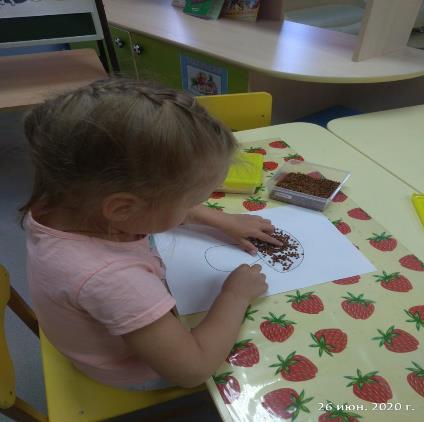 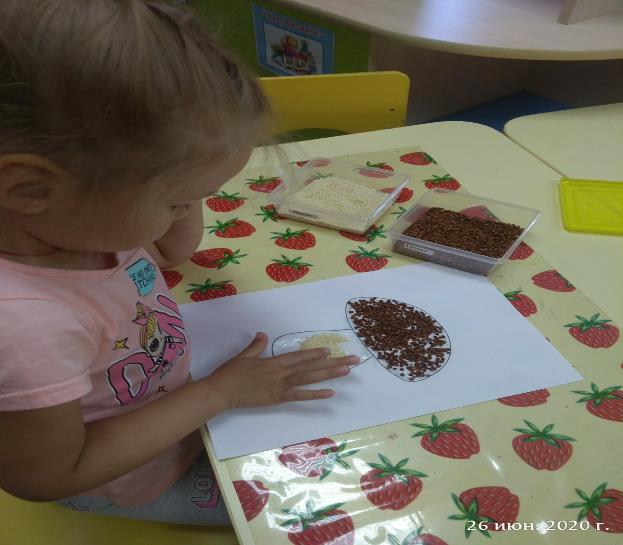 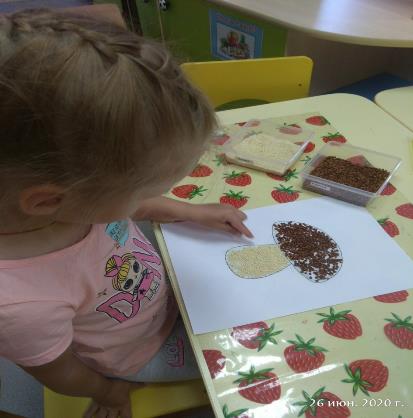 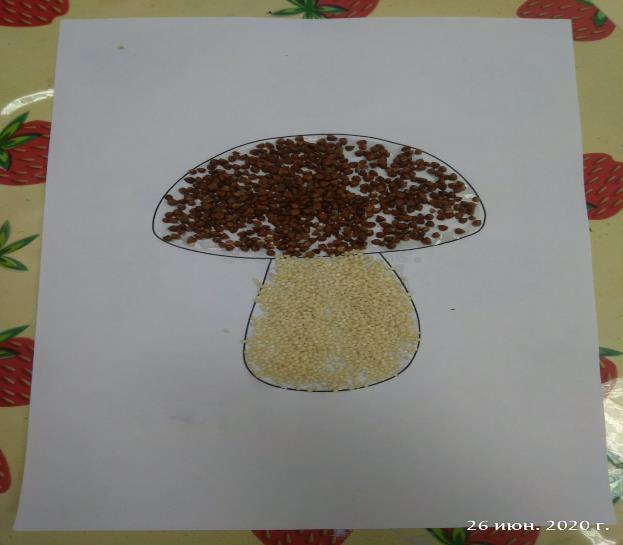 